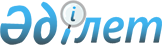 О внесении изменения в решение Иртышского районного маслихата "Об утверждении Правил оказания социальной помощи, установления размеров и определения перечня отдельных категорий нуждающихся граждан Иртышского района" от 19 октября 2020 года № 245-58-6
					
			Утративший силу
			
			
		
					Решение Иртышского районного маслихата Павлодарской области от 26 мая 2021 года № 71-18-7. Зарегистрировано в Министерстве юстиции Республики Казахстан 31 мая 2022 года № 28290. Утратило силу решением Иртышского районного маслихата Павлодарской области от 10 ноября 2023 года № 35-10-8
      Сноска. Утратило силу решением Иртышского районного маслихата Павлодарской области от 10.11.2023 № 35-10-8 (вводится в действие по истечении десяти календарных дней после дня его первого официального опубликования).
      Иртышский районный маслихат РЕШИЛ:
      1. Внести в решение Иртышского районного маслихата "Об утверждении Правил оказания социальной помощи, установления размеров и определения перечня отдельных категорий нуждающихся граждан Иртышского района" от 19 октября 2020 года № 245-58-6 (зарегистрированное в Реестре государственной регистрации нормативных правовых актов под № 6994) следующее изменение:
      Правила оказания социальной помощи, установления размеров и определения отдельных категорий граждан, утвержденные вышеуказанным решением изложить в новой редакции, согласно приложению к настоящему решению.
      2. Настоящее решение вводится в действие по истечении десяти календарных дней после дня его первого официального опубликования. Правила оказания социальной помощи, установления размеров и определения перечня отдельных категорий нуждающихся граждан Иртышского района
      Настоящие Правила оказания социальной помощи, установления размеров и определения перечня отдельных категорий нуждающихся граждан (далее – Правила) разработаны в соответствии с пунктом 2 - 3 статьи 6 Закона Республики Казахстан "О местном государственном управлении и самоуправлении в Республике Казахстан", Законом Республики Казахстан "О социальной защите инвалидов в Республике Казахстан", Законом Республики Казахстан "О ветеранах" (далее – Закон), постановлением Правительства Республики Казахстан № 504 "Об утверждении Типовых правил оказания социальной помощи, установления размеров и определения перечня отдельных категорий нуждающихся граждан" (далее – Типовые правила) и определяют порядок оказания социальной помощи, установления размеров и определения перечня отдельных категорий нуждающихся граждан Иртышского района. Глава 1. Общие положения
      1. Основные термины и понятия, которые используются в настоящих Правилах:
      1) Государственная корпорация "Правительство для граждан" по Павлодарской области (далее – уполномоченная организация) – юридическое лицо, созданное по решению Правительства Республики Казахстан для оказания государственных услуг, услуг по выдаче технических условий на подключение к сетям субъектов естественных монополий и услуг субъектов квазигосударственного сектора в соответствии с законодательством Республики Казахстан, организации работы по приему заявлений на оказание государственных услуг, услуг по выдаче технических условий на подключение к сетям субъектов естественных монополий, услуг субъектов квазигосударственного сектора и выдаче их результатов услугополучателю по принципу "одного окна", а также обеспечения оказания государственных услуг в электронной форме, осуществляющее государственную регистрацию прав на недвижимое имущество по месту его нахождения;
      2) специальная комиссия – комиссия, создаваемая решением акима Иртышского района по рассмотрению заявления лица (семьи), претендующего на оказание социальной помощи в связи с наступлением трудной жизненной ситуации;
      3) прожиточный минимум - необходимый минимальный денежный доход на одного человека, равный по величине стоимости минимальной потребительской корзины, рассчитываемой Департаментом статистики по Павлодарской области и комитета статистики Министерства национальной экономики Республики Казахстан;
      4) праздничные дни – дни национальных и государственных праздников Республики Казахстан;
      5) среднедушевой доход семьи (гражданина) – доля совокупного дохода семьи, приходящаяся на каждого члена семьи в месяц;
      6) трудная жизненная ситуация - ситуация, объективно нарушающая жизнедеятельность гражданина, которую он не может преодолеть самостоятельно;
      7) уполномоченный орган – государственное учреждение "Отдел занятости и социальных программ Иртышского района";
      8) участковая комиссия – комиссия, создаваемая решением акимов сел, сельских округов Иртышского района для проведения обследования материального положения лиц (семей), обратившихся за социальной помощью и подготовки заключений;
      9) предельный размер – утвержденный максимальный размер социальной помощи.
      2. В настоящих Правилах под социальной помощью понимается помощь, предоставляемая местным исполнительным органом (далее - МИО) в денежной или натуральной форме отдельным категориям нуждающихся граждан (далее - получатели) в случае наступления трудной жизненной ситуации, а также к праздничным дням.
      3. Лицам, указанным в статье 16 Закона Республики Казахстан "О социальной защите инвалидов в Республике Казахстан" и в подпункте 2) статьи 10, в подпункте 2) статьи 11, в подпункте 2) статьи 12, в подпункте 2) статьи 13 Закона Республики Казахстан "О ветеранах", социальная помощь оказывается в порядке, предусмотренном настоящими Правилами.
      4. Социальная помощь предоставляется единовременно и (или) периодически (ежемесячно, ежеквартально).
      5. Перечень праздничных дней для оказания социальной помощи:
      1) Международный женский день – 8 марта;
      2) Праздник единства народа Казахстана – 1 мая;
      3) День защитника Отечества – 7 мая;
      4) День Победы – 9 мая;
      5) День Конституции Республики Казахстан – 30 августа;
      6) День Первого Президента Республики Казахстан – 1 декабря. Глава 2. Порядок определения перечня категорий получателей социальной помощи и установления размеров социальной помощи
      6. Социальная помощь предоставляется гражданам из числа следующих категорий:
      1) ветераны Великой Отечественной войны:
      участники Великой Отечественной войны, а именно военнослужащие, проходившие службу в воинских частях, штабах и учреждениях, входивших в состав действующей армии и флота в период Великой Отечественной войны, а также во время других боевых операций по защите бывшего Союза Советских Социалистических Республик (далее – Союза ССР), партизаны и подпольщики Великой Отечественной войны;
      инвалиды Великой Отечественной войны, а именно военнослужащие действующей армии и флота, партизаны и подпольщики Великой Отечественной войны, а также рабочие и служащие, ставшие инвалидами вследствие ранения, контузии, увечья или заболевания, полученных в период Великой Отечественной войны на фронте, в районе военных действий, на прифронтовых участках железных дорог, сооружениях оборонительных рубежей, военно-морских баз и аэродромов;
      2) ветераны боевых действий на территории других государств:
      военнослужащие Советской Армии, Военно – Морского Флота, Комитета государственной безопасности, лица начальствующего и рядового состава Министерства внутренних дел бывшего Союза ССР (включая военных специалистов и советников), которые в соответствии с решениями правительственных органов бывшего Союза ССР принимали участие в боевых действиях на территории других государств;
      военнообязанные, призвавшиеся на учебные сборы и направлявшиеся в Афганистан в период ведения боевых действий;
      военнослужащие автомобильных батальонов, направлявшиеся в Афганистан для доставки грузов в эту страну в период ведения боевых действий;
      военнослужащие летного состава, совершавшие вылеты на боевые задания в Афганистан с территории бывшего Союза ССР;
      рабочие и служащие, обслуживавшие советский воинский контингент в Афганистане, получившие ранения, контузии или увечья либо награжденные орденами и медалями бывшего Союза ССР за участие в обеспечении боевых действий;
      военнослужащие Республики Казахстан, выполнявшие задачи согласно межгосударственным договорам и соглашениям по усилению охраны границы Содружества Независимых Государств на таджикско – афганском участке;
      военнослужащие Республики Казахстан, принимавшие участие в качестве миротворцев в международной миротворческой операции в Ираке;
      военнослужащие, а также лица начальствующего и рядового состава органов внутренних дел и государственной безопасности бывшего Союза ССР, принимавшие участие в урегулировании межэтнического конфликта в Нагорном Карабахе;
      3) лица, приравненные по льготам к участникам Великой Отечественной войны, а именно:
      лица вольнонаемного состава Советской Армии, Военно – Морского Флота, войск и органов внутренних дел и государственной безопасности бывшего Союза ССР, занимавшие штатные должности в воинских частях, штабах, учреждениях, входивших в состав действующей армии в период Великой Отечественной войны, либо находившиеся в соответствующие периоды в городах, участие в обороне которых засчитывалось до 1 января 1998 года в выслугу лет для назначения пенсии на льготных условиях, установленных для военнослужащих частей действующей армии;
      граждане, работавшие в период блокады в городе Ленинграде на предприятиях, в учреждениях и организациях города и награжденные медалью "За оборону Ленинграда" или знаком "Житель блокадного Ленинграда";
      несовершеннолетние узники концлагерей, гетто и других мест принудительного содержания, созданных фашистами и их союзниками в период Второй мировой войны;
      лица, принимавшие участие в ликвидации последствий катастрофы на Чернобыльской атомной электростанции в 1986 – 1987 годах, других радиационных катастроф и аварий на объектах гражданского или военного назначения, а также участвовавшие непосредственно в ядерных испытаниях;
      4) лица, приравненные по льготам к инвалидам Великой Отечественной войны, а именно:
      военнослужащие, ставшие инвалидами вследствие ранения, контузии, увечья, полученных при защите бывшего Союза ССР, исполнении иных обязанностей воинской службы в другие периоды, или вследствие заболевания, связанного с пребыванием на фронте, а также при прохождении воинской службы в Афганистане или других государствах, в которых велись боевые действия;
      лица, ставшие инвалидами вследствие катастрофы на Чернобыльской атомной электростанции и других радиационных катастроф и аварий на объектах гражданского или военного назначения, ядерных испытаний, и их дети, инвалидность которых генетически связана с радиационным облучением одного из родителей;
      5) ветераны труда:
      Герои Социалистического Труда, кавалеры орденов Славы трех степеней, Трудовой Славы трех степеней;
      лица, удостоенные звания "Қазақстанның Еңбек Ері";
      лица, награжденные орденами и медалями бывшего Союза ССР за самоотверженный труд и безупречную воинскую службу в тылу в годы Великой Отечественной войны;
      лица, проработавшие (прослужившие) не менее шести месяцев с 22 июня 1941 года по 9 мая 1945 года и не награжденные орденами и медалями бывшего Союза ССР за самоотверженный труд и безупречную воинскую службу в тылу в годы Великой Отечественной войны;
      6 ) другие лица, на которых распространяется действие Закона:
      семьи военнослужащих, погибших (пропавших без вести) или умерших вследствие ранения, контузии, увечья, заболевания, полученных в период боевых действий в Афганистане или других государствах, в которых велись боевые действия;
      семьи военнослужащих, погибших (умерших) при прохождении воинской службы в мирное время;
      семьи лиц, погибших при ликвидации последствий катастрофы на Чернобыльской атомной электростанции и других радиационных катастроф и аварий на объектах гражданского или военного назначения;
      супруга (супруг) умершего инвалида Великой Отечественной войны или лица, приравненного по льготам к инвалидам Великой Отечественной войны, а также супруга (супруг) умершего участника Великой Отечественной войны, партизана, подпольщика, гражданина, награжденного медалью "За оборону Ленинграда" или знаком "Жителю блокадного Ленинграда", признававшихся инвалидами в результате общего заболевания, трудового увечья и других причин (за исключением противоправных), которые не вступали в повторный брак;
      лица из числа участников ликвидации последствий катастрофы на Чернобыльской атомной электростанции в 1988 – 1989 годах, эвакуированные (самостоятельно выехавшие) из зон отчуждения и отселения в Республику Казахстан, включая детей, которые на день эвакуации находились во внутриутробном состоянии;
      7) граждане, достигшие пенсионного возраста, получающие минимальный размер пенсии и (или) пособия или ниже минимального размера пенсии и (или) пособия;
      граждане от 80 лет и более (старше), получающие минимальный размер пенсии и (или) пособия или ниже минимального размера пенсии и (или) пособия;
      граждане, признанные в судебном либо ином установленном Законом Республики Казахстан "О реабилитации жертв политических репрессий" порядке жертвами политических репрессий или пострадавшими от политических репрессий;
      8) инвалиды, а именно:
      дети с инвалидностью до 18 лет;
      лица с инвалидностью 1 группы;
      лица с инвалидностью 2 группы;
      лица с инвалидностью 3 группы;
      семьи, воспитывающие детей с инвалидностью до 18 лет;
      студенты с инвалидностью, имеющие выписку из профессиональной части индивидуальной программы реабилитации инвалида на получение высшего или средне-специального (профессионального) образования, и иных видов образования, без учета доходов;
      9) многодетные матери (семьи) из числа получателей государственной адресной социальной помощи;
      10) студенты высших учебных заведении, получившим социальную помощь на обучение до срока завершения учебы;
      11) малообеспеченные граждане, а именно:
      граждане из числа получателей государственной адресной социальной помощи проживающие в частном жилищном фонде с печным отоплением;
      лица с инвалидностью всех категорий, многодетные семьи, семьи со среднедушевым доходом, не превышающим величину прожиточного минимума, установленного на момент обращения, проживающие в частном жилищном фонде с печным отоплением;
      граждане, попавшие в трудную жизненную ситуацию в связи с причинением ущерба имуществу вследствие стихийного бедствия или пожара;
      граждане, освободившиеся из мест лишения свободы;
      12) граждане, имеющие социально-значимые заболевания, а именно:
      лица, страдающие онкологическим заболеванием;
      лица, страдающие заболеванием вируса иммунодефицита человека;
      дети, страдающие заболеванием вируса иммунодефицита человека;
      лица, страдающие туберкулезным заболеванием, находящиеся на амбулаторном лечении;
      лица, страдающие заболеванием "системная красная волчанка".
      7. Уполномоченный орган оказывает без учета дохода:
      1) единовременную социальную помощь к праздничным дням:
      к Международному женскому дню для категории, указанной в подпункте 9) пункта 6 на основании списка уполномоченного органа;
      к Празднику единства народа Казахстана для категорий, указанных в абзацах втором, третьем подпункта 5), абзаце третьем подпункта 7) пункта 6 на основании списка уполномоченного органа;
      ко Дню защитника Отечества для категорий, указанных в абзацах седьмом, восьмом подпункта 2), абзаце третьем подпункта 6) пункта 6 на основании списка уполномоченной организации;
      ко Дню Победы для категорий, указанных в подпунктах 1), 3), 4), абзацах втором, третьем, четвертом, пятом, шестом, девятом подпункта 2), абзацах четвертом, пятом подпункта 5), абзацах втором, четвертом, пятом, шестом подпункта 6) пункта 6 на основании списка уполномоченной организации;
      ко Дню Конституции Республики Казахстан для категорий, указанных в абзацах шестом, седьмом подпункта 8) пункта 6 на основании списка уполномоченного органа;
      ко Дню Первого Президента Республики Казахстан для категорий, указанных в абзацах первом, втором подпункта 7), абзацах втором, третьем, четвертом подпункта 8) пункта 6 на основании списка уполномоченной организации;
      2) единовременную социальную помощь:
      для категорий, указанных в подпункте 1) пункта 6 на ремонт жилья по фактическим затратам 500 (пятьсот) месячных расчетных показателей (далее - МРП) на основании заявления с приложением документов, указанных в подпунктах 1), 3) пункта 13 Типовых правил;
      для категорий, указанных в подпунктах 1), 2), абзаце пятом подпункта 3), подпункте 6) пункта 6 на приобретение твердого топлива в размере 10 (десять) МРП (в период отопительного сезона) на основании заявления с приложением документов, указанных в подпунктах 1), 3) пункта 13 Типовых правил;
      для категорий, указанных в подпункте 2), абзаце пятом подпункта 3) пункта 6 на санаторно- курортное лечение в размере 50 (пятьдесят) МРП на основании заявления с приложением документов, указанных в подпунктах 1), 3) пункта 13 Типовых правил;
      для категорий, указанных в абзацах втором, третьем подпункта 8) пункта 6 на сопровождение законным представителем на санаторно - курортное лечение в размере 55 (пятьдесят пять) МРП на основании заявления с приложением документов, указанных в подпунктах 1), 3) пункта 13 Типовых правил;
      для категории, указанной в абзаце втором подпункта 11) пункта 6 в размере 15 (пятнадцать) МРП (в период отопительного сезона) на основании заявления с приложением документов, указанных в подпунктах 1), 3) пункта 13 Типовых правил;
      для категории, указанной в абзаце четвертом подпункта 11) пункта 6 в размере 100 (сто) МРП на основании заявления с приложением документов, указанных в подпунктах 1), 3) пункта 13 Типовых правил, справки отдела по чрезвычайным ситуациям Иртышского района;
      для категории, указанной в абзаце пятом подпункта 11) пункта 6 в размере 10 (десять) МРП на основании заявления с приложением документов, указанных в подпунктах 1), 3) пункта 13 Типовых правил; 
      для категории, указанной в абзаце втором подпункта 12) пункта 6 в размере 20 (двадцать) МРП на основании заявления с приложением документов, указанных в подпунктах 1), 3) пункта 13 Типовых правил, справки из коммунального государственного предприятия на праве хозяйственного ведения "Иртышская районная больница" управления здравоохранения Павлодарской области акимата Павлодарской области;
      для категории, указанной в абзаце третьем подпункта 12) пункта 6 в размере 20 (двадцать) МРП на основании списка, предоставляемого коммунальным государственным казенным предприятием "Павлодарский областной центр по профилактике и борьбе со СПИДом" управления здравоохранения Павлодарской области акимата Павлодарской области;
      для категории, указанной в абзаце шестом подпункта 12) пункта 6 в размере 20 (двадцать) МРП на основании заявления с приложением документов, указанных в подпунктах 1), 3) пункта 13 Типовых правил, заключения врачебно-консультационной комиссии, подтверждающей болезнь;
      3) ежеквартальную социальную помощь:
      для категорий, указанных в подпункте 1) пункта 6 (на оздоровление) в размере 20 (двадцать) МРП на основании заявления с приложением документов, указанных в подпунктах 1), 3) пункта 13 Типовых правил;
      для категорий, указанных в подпункте 2), в абзацах третьем, четвертом, пятом подпункта 3), абзаце третьем подпункта 4), в абзацах втором, третьем подпункта 6) пункта 6 (на оздоровление) в размере 10 (десять) МРП на основании заявления с приложением документов, указанных в подпунктах 1), 3) пункта 13 Типовых правил;
      для категорий, указанных в абзацах втором, третьем подпункта 8) пункта 6 (получающие процедуру гемодиализа) в размере 15 (пятнадцать) МРП на основании заявления с приложением документов, указанных в подпунктах 1), 3) пункта 13 Типовых правил, заключения врачебно-консультационной комиссии, подтверждающей болезнь;
      для категории, указанной в абзаце четвертом подпункта 8) пункта 6 страдающие врожденной аномалией развития верхних мочевых путей по типу полного удвоения почек (на приобретение дополнительных гигиенических средств) в размере 5 (пять) МРП на основании заявления с приложением документов, указанных в подпунктах 1), 3) пункта 13 Типовых правил, заключения врачебно-консультационной комиссии, подтверждающей болезнь;
      4) ежемесячную социальную помощь:
      для категорий, указанных в абзацах третьем, четвертом, пятом подпункта 8) пункта 6 (инвалидам, не способным самостоятельно себя обслужить и нуждающимся по состоянию здоровья в постоянной помощи, не имеющим трудоспособных совершеннолетних детей (супруга), обязанных содержать своих родителей (супруга) и заботиться о них, или имеющих близких родственников, которые по объективным причинам не могут обеспечить им постоянную помощь и уход (в силу преклонного возраста, имеют инвалидность первой, второй группы, онкологические, психические заболевания, находятся в местах лишения свободы или выехали на постоянное местожительство за пределы страны или проживают в другом населенном пункте) в размере 3 (три) МРП на основании списка уполномоченного органа;
      для категории, указанной в подпункте 10) пункта 6 на проживание, питание и проезд к месту жительства на период обучения, в размере 10 (десять) МРП;
      для категории, указанной в абзаце четвертом подпункта 12) пункта 6 в размере двух кратного прожиточного минимума установленного Законом Республики Казахстан о республиканском бюджете на соответствующий финансовый год, на основании списка, предоставляемого коммунальным государственным казенным предприятием "Павлодарский областной центр по профилактике и борьбе со СПИДом" управления здравоохранения Павлодарской области акимата Павлодарской области;
      для категории, указанной в абзаце пятом подпункта 12) пункта 6 в размере 15 (десять) МРП на основании списка, предоставляемого фтизиатрическим кабинетом коммунального государственного предприятия на праве хозяйственного ведения "Иртышская районная больница" управления здравоохранения Павлодарской области, акимата Павлодарской области.
      8. Уполномоченный орган оказывает помощь лицам с доходом, не превышающим величину прожиточного минимума:
      для категории, указанной в подпункте 10) пункта 6 на основании заявления с приложением документов, указанных в подпунктах 1), 2), 3) пункта 13 Типовых правил и трехстороннего договора на оказание образовательных услуг, подписанного акимом района, руководителем высшего учебного заведения и заявителем в размере фактической стоимости обучения за учебный год;
      единовременную социальную помощь:
      для категории, указанной в абзаце третьем подпункта 11) пункта 6 на приобретение твердого топлива в размере 5 (пять) МРП (в период отопительного сезона) на основании заявления с приложением документов, указанных в подпунктах 1), 2), 3) пункта 13 Типовых правил.
      9. Размер оказываемой социальной помощи в каждом отдельном случае определяет специальная комиссия и указывает его в заключении о необходимости оказания социальной помощи.
      Предельный размер социальной помощи по Иртышскому району, лицам оказавшимся в трудной жизненной ситуации составляет 100 (сто) МРП, участникам, инвалидам Великой Отечественной войны (далее – ВОВ) и лицам, приравненных по льготам к участникам ВОВ 500 (пятьсот) МРП.
      10. К праздничным дням размер социальной помощи для отдельно взятой категории получателей устанавливается в едином размере по согласованию с МИО области. Глава 3. Порядок оказания социальной помощи
      11. Порядок оказания социальной помощи определены в соотвествии с пунктами 12 – 25 Типовых правил. Глава 4. Основания для прекращения и возврата предоставляемой социальной помощи
      12. Социальная помощь прекращается в случаях:
      1) смерти получателя;
      2) выезда получателя на постоянное проживание за пределы Иртышского района;
      3) направления получателя на проживание в государственные медико-социальные учреждения;
      4) выявления недостоверных сведений, представленных заявителем.
      Выплата социальной помощи прекращается с месяца наступления указанных обстоятельств.
      13. Излишне выплаченные суммы подлежат возврату в добровольном или ином установленном законодательством Республики Казахстан порядке. Глава 5. Заключительное положение
      14. Мониторинг и учет предоставления социальной помощи проводит уполномоченный орган с использованием базы данных автоматизированной информационной системы "Е – Собес".
					© 2012. РГП на ПХВ «Институт законодательства и правовой информации Республики Казахстан» Министерства юстиции Республики Казахстан
				
      Секретарь Иртышского районного маслихата 

Б. Шингисов
Приложение
к решению Иртышского
районного маслихата
от 26 мая 2022 года
№ 71-18-7утверждено решением
Иртышского районного
маслихата от 19 октября
2020 года № 245-58-6